PLASTIK:  AUS DEM  PO  IN  DEN BAUCH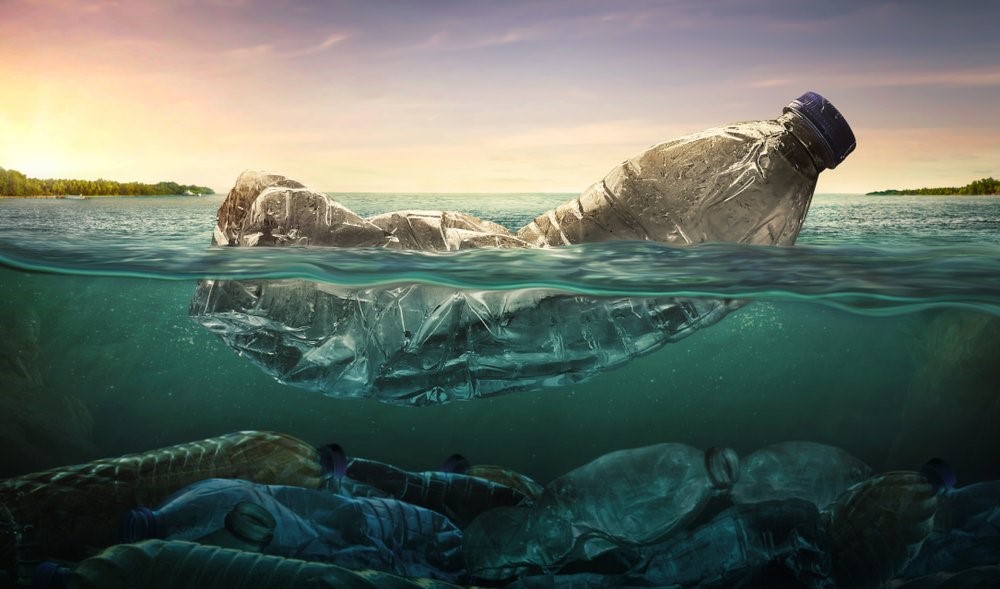 https://www.funweek.it/evolve/home/2019/06/11/plastica-in-mare-wwf-33mila-bottiglie-al-minuto-acqua/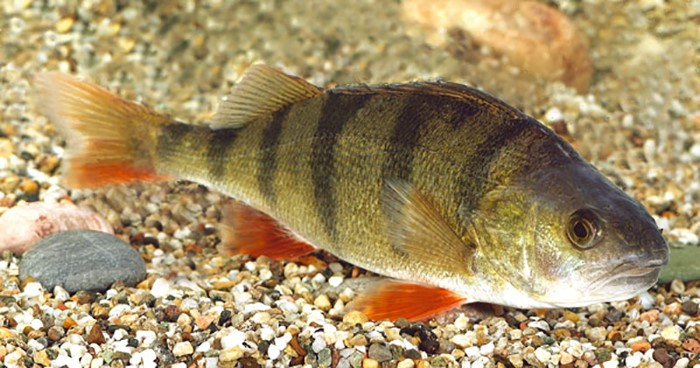 http://www.guidaallapesca.it/articolo/2990-persico-reale-habitat-e-descrizione/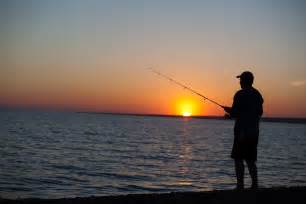 http://www.zombiestickz.com/wp-content/uploads/2016/08/Fisherman-fishing-at-sunset-1-2.jpg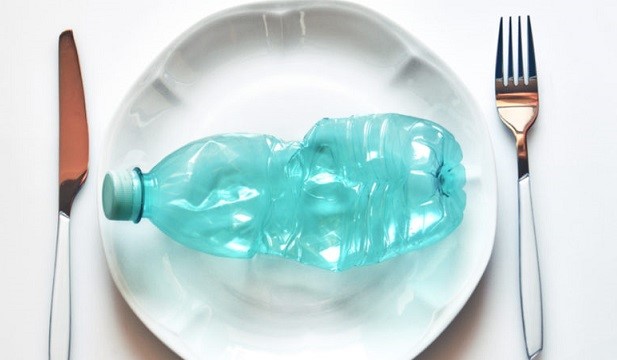 								https://www.ehabitat.it/2018/07/09/microplastiche-nel-cibo/Das ist die neue Ernährungskette! 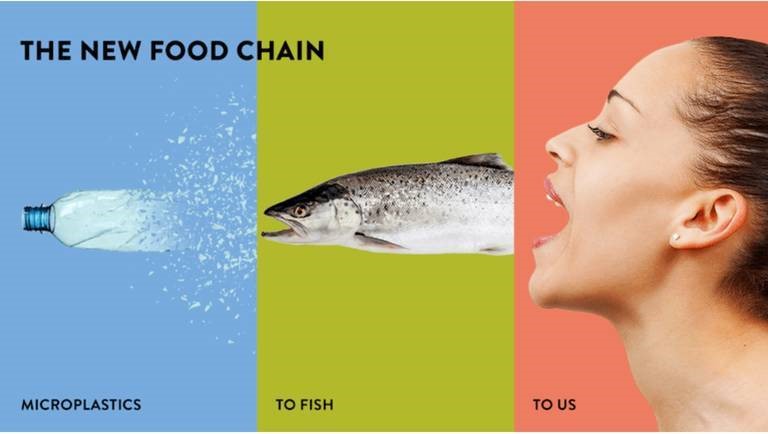 http://georgerothert.com/plastic-food-chain/